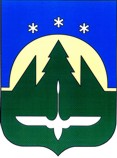 МУНИЦИПАЛЬНАЯ КОМИССИЯ ПО ДЕЛАМ НЕСОВЕРШЕННОЛЕТНИХ И ЗАЩИТЕ ИХ ПРАВ ГОРОДА ХАНТЫ-МАНСИЙСКА ПОСТАНОВЛЕНИЕ№ 10124 декабря 2020 года, 14.15Место проведения: г. Ханты-Мансийск, ул. Свердлова, 11, кабинет 1Сведения об участниках заседания, отсутствующих указаны в протоколе заседания КомиссииОб утверждении плана работы муниципальной комиссиипо делам несовершеннолетних и защите их прав города Ханты-Мансийска на 2021 годВ целях эффективной организации деятельности муниципальной комиссии по делам несовершеннолетних и защите их прав, органов и учреждений системы профилактики безнадзорности и правонарушений несовершеннолетних города Ханты-Мансийска в 2021 году, в соответствии с п. 4, 5, 7 положения о муниципальной комиссии по делам несовершеннолетних и защите их прав города Ханты-Мансийска, утвержденного постановлением Администрации города Ханты-Мансийска от 03.09.2020 № 1037, комиссия постановила:1. Утвердить настоящим постановлением план работы муниципальной комиссии по делам несовершеннолетних и защите их прав города Ханты-Мансийска на 2021 год согласно приложению.		Срок исполнения: 24 декабря 2020 года.2. Отделу по организации деятельности комиссии по делам несовершеннолетних и защите их прав Администрации города Ханты-Мансийска (И.Г. Васильева), руководителям органов и учреждений системы профилактики безнадзорности и правонарушений несовершеннолетних (Е.В. Игнатенко, А.А. Комарницкий, Е.И. Кутефа, Н.А. Липарчук, Ю.М. Личкун, О.И. Олейникова, М.В. Сажаева, А.В. Фисенко, Л.А. Шкирта):Обеспечить исполнение плана работы муниципальной комиссии по делам несовершеннолетних и защите их прав города Ханты-Мансийска на 2021 год, своевременное инициирование внесения дополнений в план с учетом анализа ситуации безнадзорности и правонарушений несовершеннолетних на территории муниципального образования.Срок исполнения: Сроки, предусмотренные планом работы, утвержденным пунктом 1 настоящего постановления.Председатель комиссии:                                                           И.А. Черкунова